НОВИНКИ 2018 годаНОВИНКА ПРОДУКЦИИ  с 05 февраля 2018 года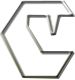 Ручки Модели СДР-14 из нержавеющей стали торговой марки СпецДеталь (г. Уфа). Предназначены для установки на Алюминиевые, ПВХ , Стеклянные и Металлические двери. Диаметр трубы 38 мм, Диаметр стоек 32 мм. Оптимальный размер основной трубы 38 мм позволяет устанавливать данные комплекты ручек на тяжелые, либо высокие створки. Высокое качество исполнения и прекрасный дизайн делает данные модели ручек незаменимым атрибутом для любой современной входной группы.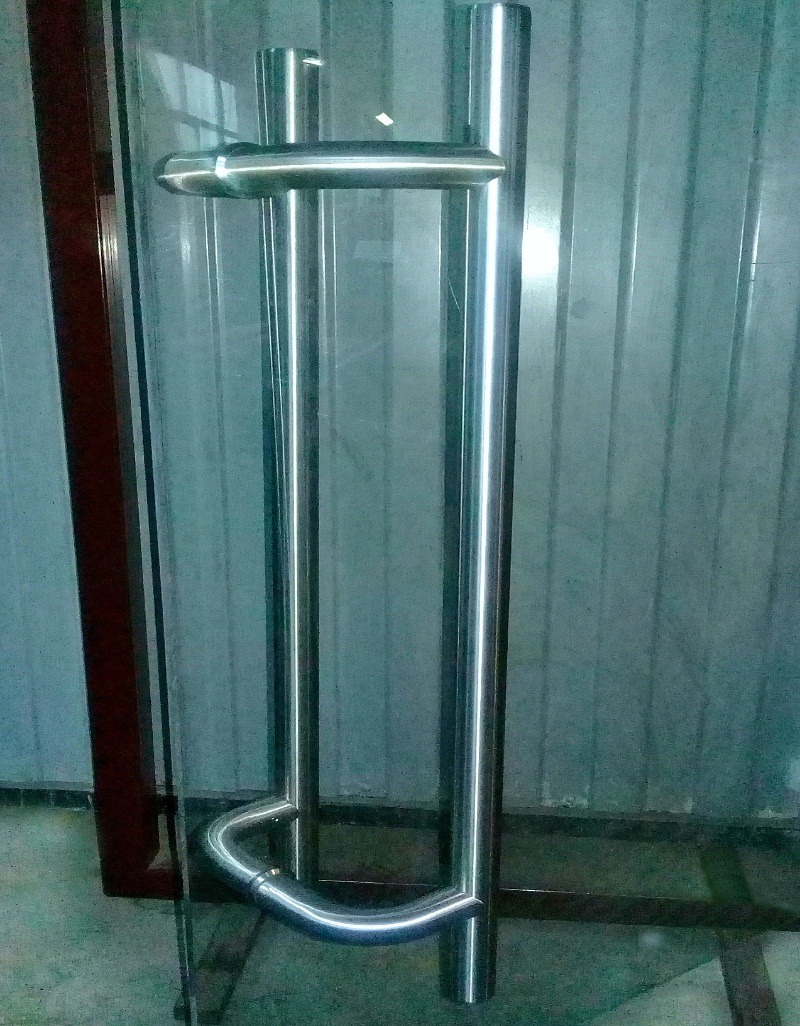 Брутто Прайс ООО ТК «ХИМЛЕКС»Ручка дверная СДР-14-300-500.2ст, L=500мм, A=300мм, две стойки, труба 38мм, мат.нержСДР-14-300-500.2ст.38ммКомплектРУБ/с НДС3 800Ручка дверная СДР-14-400-600.2ст,  L=600мм, A=400мм, две стойки, труба 38мм,  мат.нержСДР-14-400-600.2ст.38ммКомплектРУБ/с НДС4 200Ручка дверная СДР-14-600-800.2ст,  L=800мм, A=600мм, две стойки, труба 38мм, мат.нержСДР-14-600-800.2ст.38 ммКомплектРУБ/c НДС5 000Ручка дверная СДР-14-800-1000.2ст,  L=1000мм, A=800мм, две стойки, труба 38мм, мат.нержСДР-14-800-1000.2ст.38ммКомплектРУБ/с НДС5 800Ручка дверная СДР-14-900-1200.2ст,  L=1200мм, A=900мм, две стойки, труба 38мм, мат.нержСДР-14-900-1200.2ст.38ммКомплектРУБ/с НДС6 600Ручка дверная СДР-14-1200-1500.2ст,  L=1500мм, A=1200мм, две стойки, труба 38мм, мат.нержСДР-14-1200-1500.2ст.38ммКомплектРУБ/с НДС6 900Ручка дверная СДР-14-1600-1800.2ст,  L=1800мм, A=1600мм, две стойки, труба 38мм, мат.нержСДР-14-1600-1800.2ст.38ммКомплектРУБ/с НДС8 200Ручка дверная СДР-14-1400-2000.2ст,  L=2000мм, A=1400мм, две стойки, труба 38мм, мат.нержСДР-14-1400-2000.2ст.38ммКомплектРУБ/с НДС9 200Обращаем Ваше внимание, что диаметр трубы 38 мм. Оптимальный размер данной ручки – длина свыше 1000 ммОбращаем Ваше внимание, что диаметр трубы 38 мм. Оптимальный размер данной ручки – длина свыше 1000 ммОбращаем Ваше внимание, что диаметр трубы 38 мм. Оптимальный размер данной ручки – длина свыше 1000 ммОбращаем Ваше внимание, что диаметр трубы 38 мм. Оптимальный размер данной ручки – длина свыше 1000 ммОбращаем Ваше внимание, что диаметр трубы 38 мм. Оптимальный размер данной ручки – длина свыше 1000 мм